附件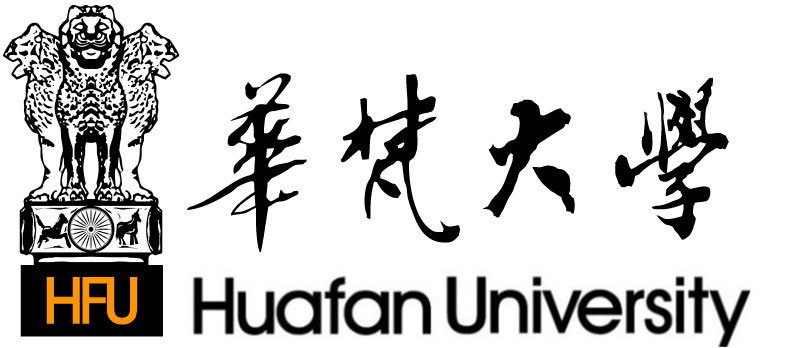 學海飛颺/學海惜珠出國研修心得報告書系（所）名稱：年級：學號：姓名：姐妹校名：進修期間：西元     年   月至西元     年   月華梵大學赴國外進修學生回國心得報告書研習方向及目標研習學校及特色簡介學習與生活（出國需注意及考慮的問題、課程表、課程特色、科目對照、成績考核方式、日常生活、物價、課後生活等方面介紹）心得及感想（含個人心得與感想、建議等）生活學習照片（不得少於20張）請貼於A4版面並簡要說明備註：1、回國心得報告（報告書：不得少於2000字 及 影片：不得少於3分鐘，影片請參考https://www.youtube.com/playlist?list=PLPLZ7O-hJCKBz7B74MEWN6PEJRSI2o-dW），本校將於學校網頁公開心得供學生瀏覽。      2、大綱標題請用16號字，內文請用12號字（中文用標楷體，英文用Times New Roman字型）。      3、生活學習照片（JPEG等圖檔格式，單張2MB以上）請併同心得報告書電子檔（WORD檔及PDF檔）及心得影片，送國際暨兩岸事務處存查。